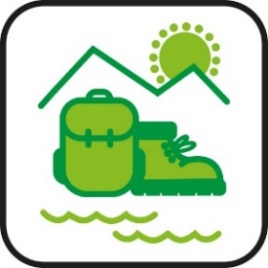 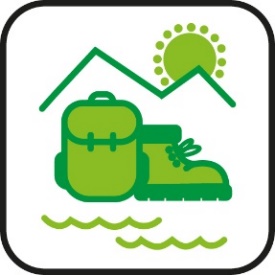 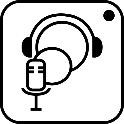 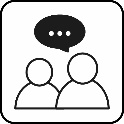 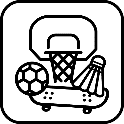 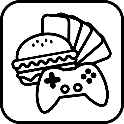 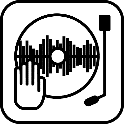 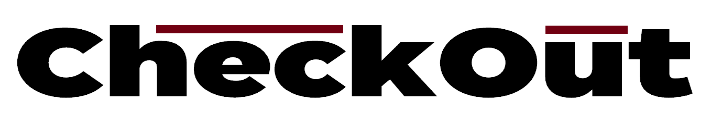 BULLETIN D’INSCRIPTION SORTIE VÉLOÀ envoyer à Camille Bienvenu : bic@ylb.ch. Info : téléphoner au 079 230 45 91Date de la sortie 	 ATTENTION LES PLACES SONT LIMITÉES, Inscriptions par ordre d’arrivéeAu programme de cette journée : Balade à vélo, cueillette de légumes et pasta party à la ferme à midi ! Pour les 11-18 ans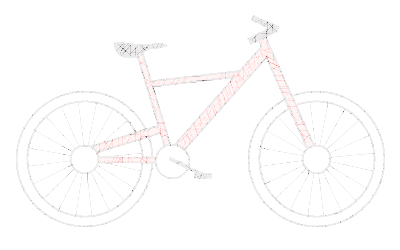 Dernier délai pour s’inscrire, le 10 avril 2022. Lieu et date : Yverdon-les-Bains  Orbe, le samedi 30 avril.Coût : 10 CHF par enfant. À apporter au CheckPoint ou le jour de l’activité.Rendez-vous : 9h devant le CheckPoint (Rue des Moulins 6) – retour à 17h au même endroitInformations : Le repas et le goûter sont offerts. Prendre des habits adaptés, pas dommages, et des lunettes de soleil. Prendre obligatoirement un casque et une gourde d’eau. .............................................................................................................................................................................	Informations du jeuneCoordonnées d’un parent/représentant-e légal-eMadame  	  MonsieurRemarques & informationsPar sa signature, le représentant légal :atteste que son enfant est couvert-e par une assurance maladie et accident, et qu’en cas d’urgence, il autorise l’équipe d’encadrement à prendre toutes les mesures nécessaires pour le bien et la santé de leur enfant, selon les circonstances présentes,autorise son enfant à se déplacer en groupe en minibus ou en transports publics,autorise son enfant à participer à des sorties aquatiques,autorise les prises du vue de son enfant et leur diffusion dans le cadre de la communication du JECOS et de la ville d’Yverdon-les-Bains.NOM & Prénom :Sexe :	M  FDate naissance :Tél :Informations importantes (allergie, problème de santé, autres) : 																		Vient avec son vélo personnel (doit être en bon état):   oui    non 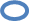 Informations importantes (allergie, problème de santé, autres) : 																		Vient avec son vélo personnel (doit être en bon état):   oui    non Informations importantes (allergie, problème de santé, autres) : 																		Vient avec son vélo personnel (doit être en bon état):   oui    non Informations importantes (allergie, problème de santé, autres) : 																		Vient avec son vélo personnel (doit être en bon état):   oui    non Informations importantes (allergie, problème de santé, autres) : 																		Vient avec son vélo personnel (doit être en bon état):   oui    non Informations importantes (allergie, problème de santé, autres) : 																		Vient avec son vélo personnel (doit être en bon état):   oui    non NOM :Prénom :Adresse :NPA :Localité :Email :No tél urgence :Autre tél :Autre tél :Date et signature du représentant légal :Date et signature du représentant légal :